«Веселый огород!»Весело и с задором мы провели познавательно-спортивное развлечение «Веселый огород!» Это развлечение дало возможность повысить двигательную активность у детей, установить дружеские отношения между детьми и взрослыми, повысить эмоциональное настроение, закрепить знания о труде взрослых. На протяжении всего развлечения звучала весёлая музыка, периодически на экране появлялся дед Ерошка, он загадывал детям смешные загадки и давал задания - «Разгадай слово», «Сложи пазл», дети играли в подвижные игры и эстафеты. Не обошлось и без отрицательного героя «Козы Дерезы». Она хотела всё испортить, забрать весь урожай в огороде у деда Мирошки. Но, дед Мирошка, ведущий и ребята научили её трудиться, веселиться и уважать труд взрослых. Развлечение закончилось и все остались довольными, урожай собрали, деду Мирошке помогли. 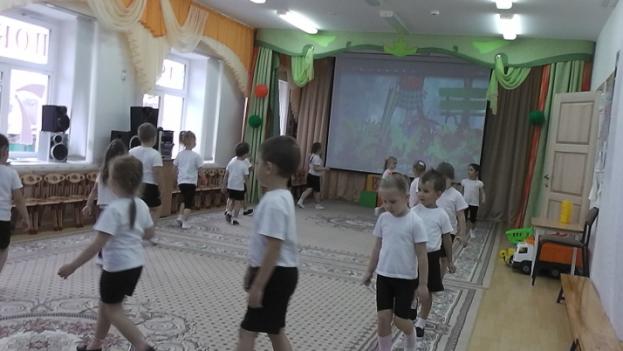 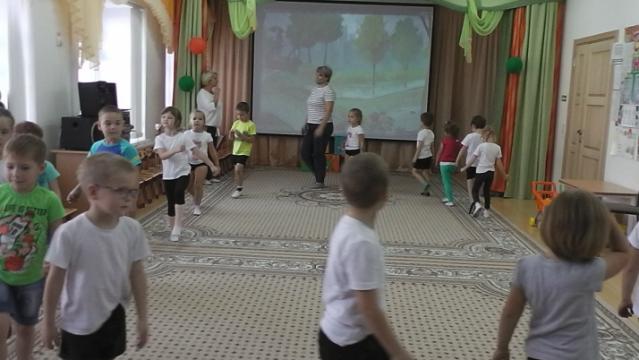 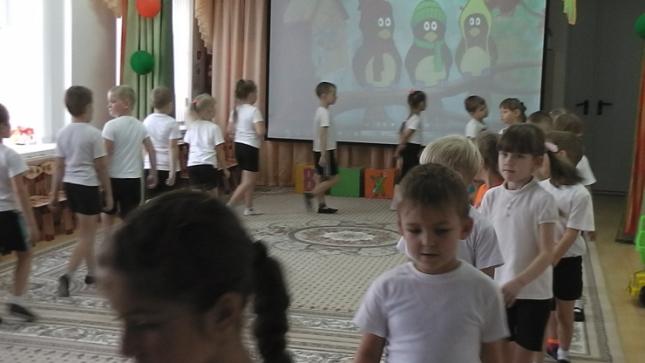 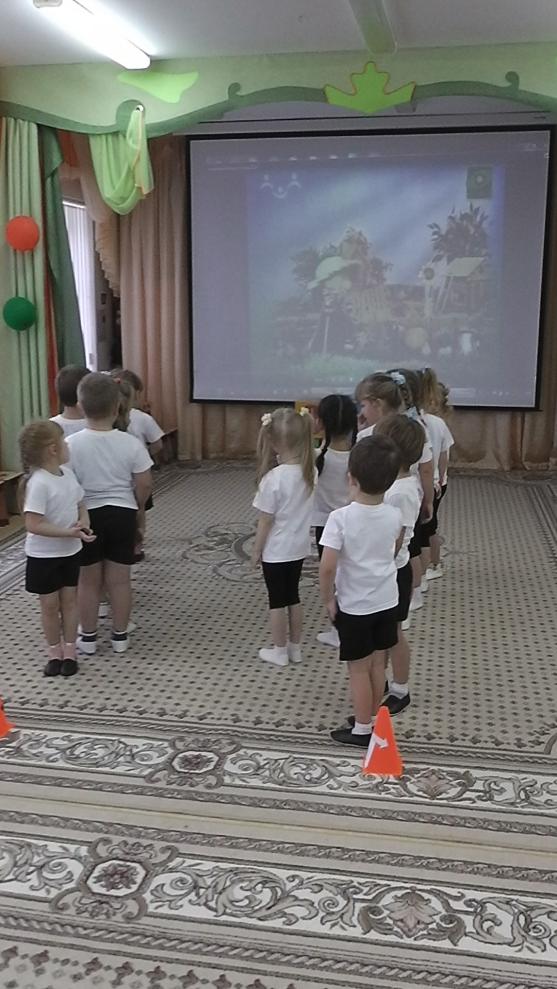 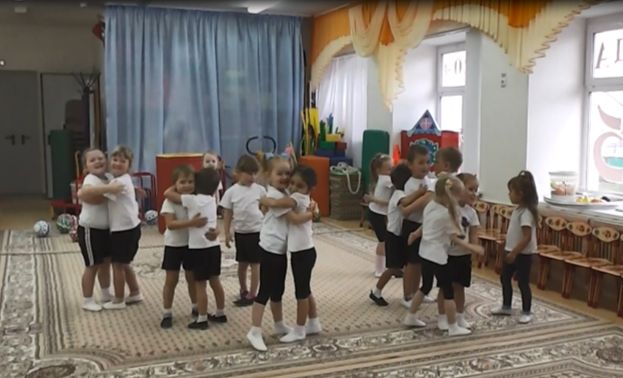 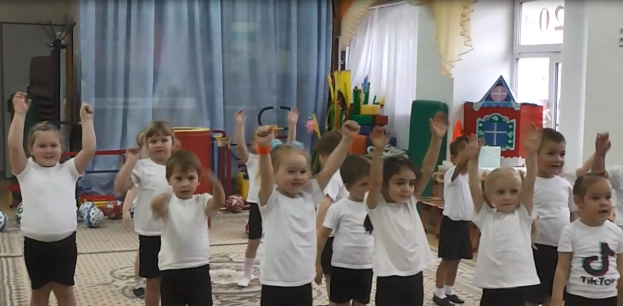 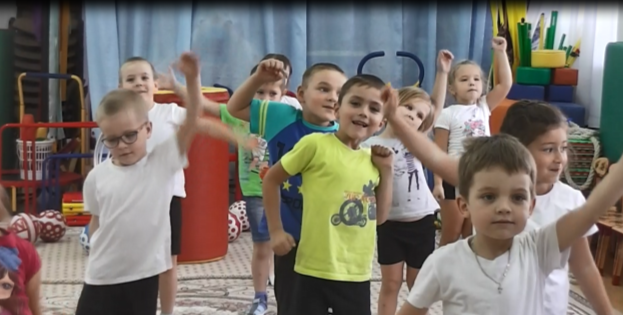 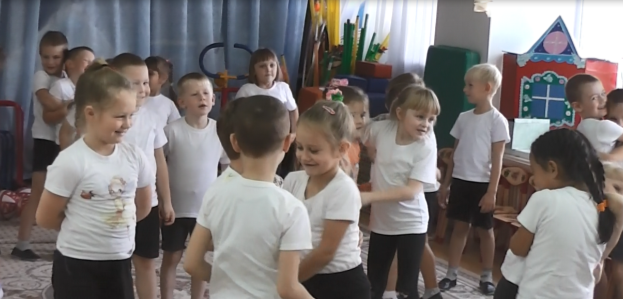 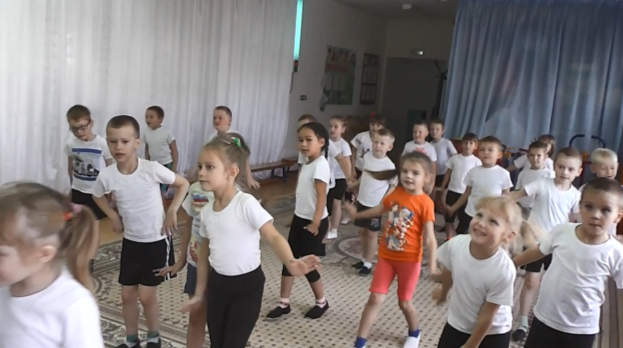 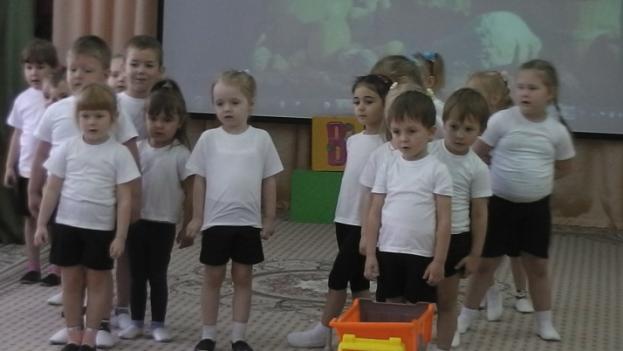 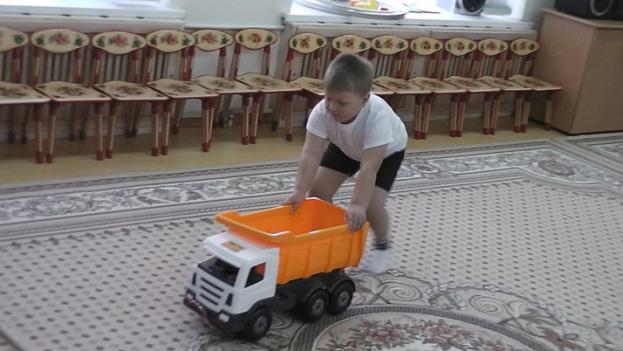 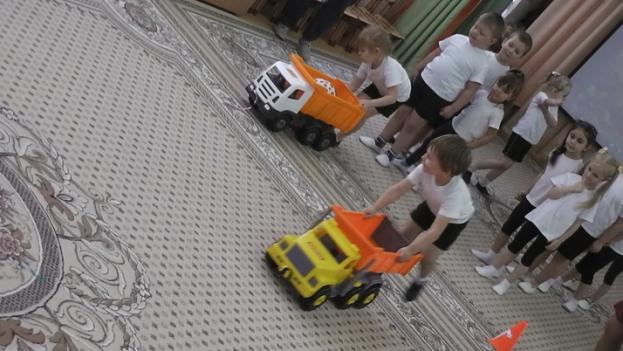 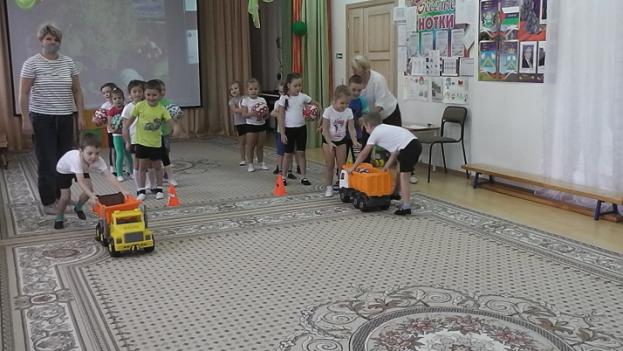 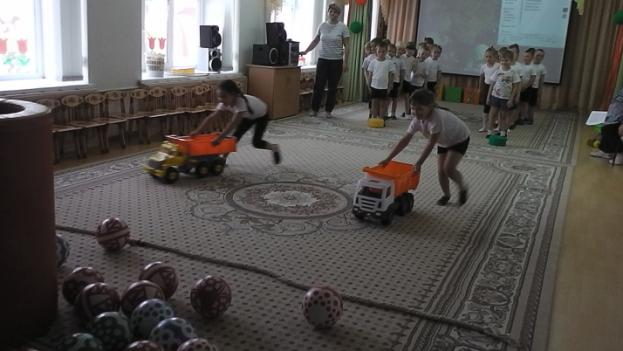 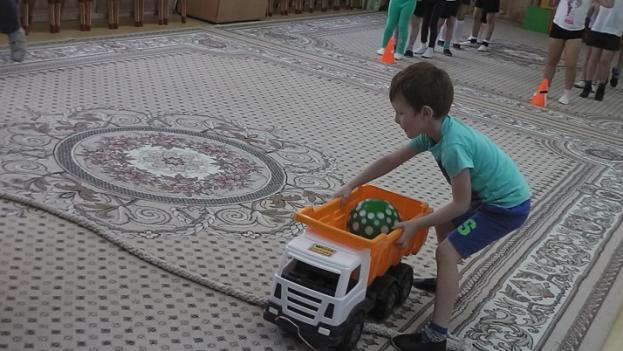 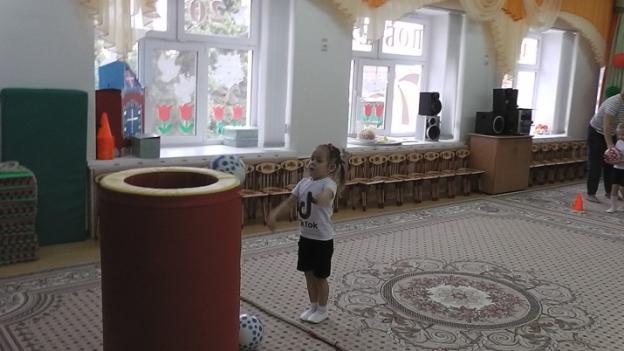 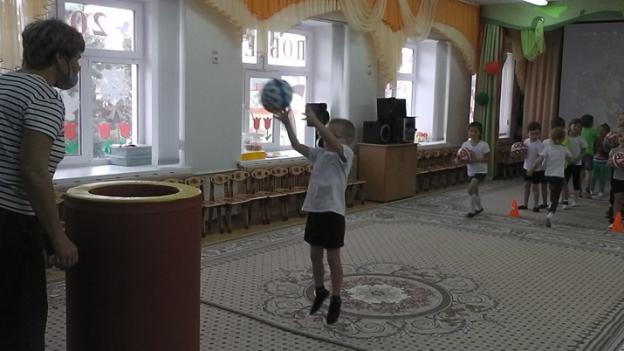 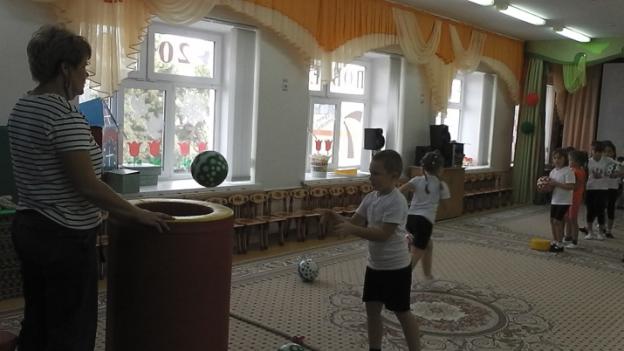 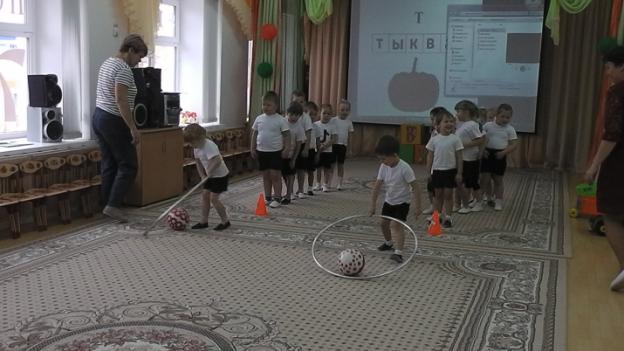 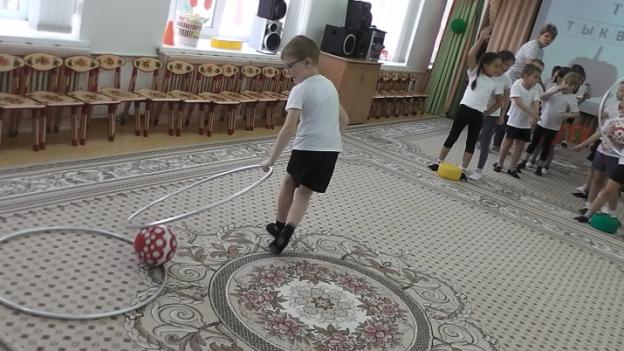 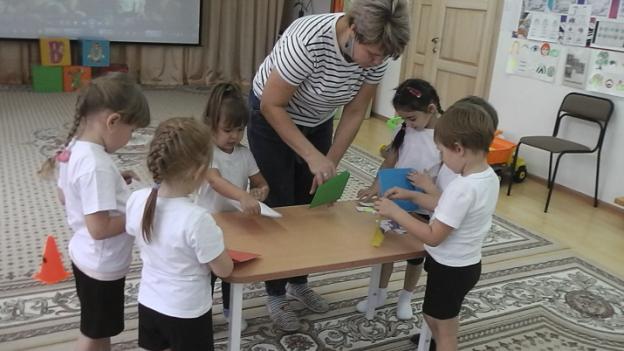 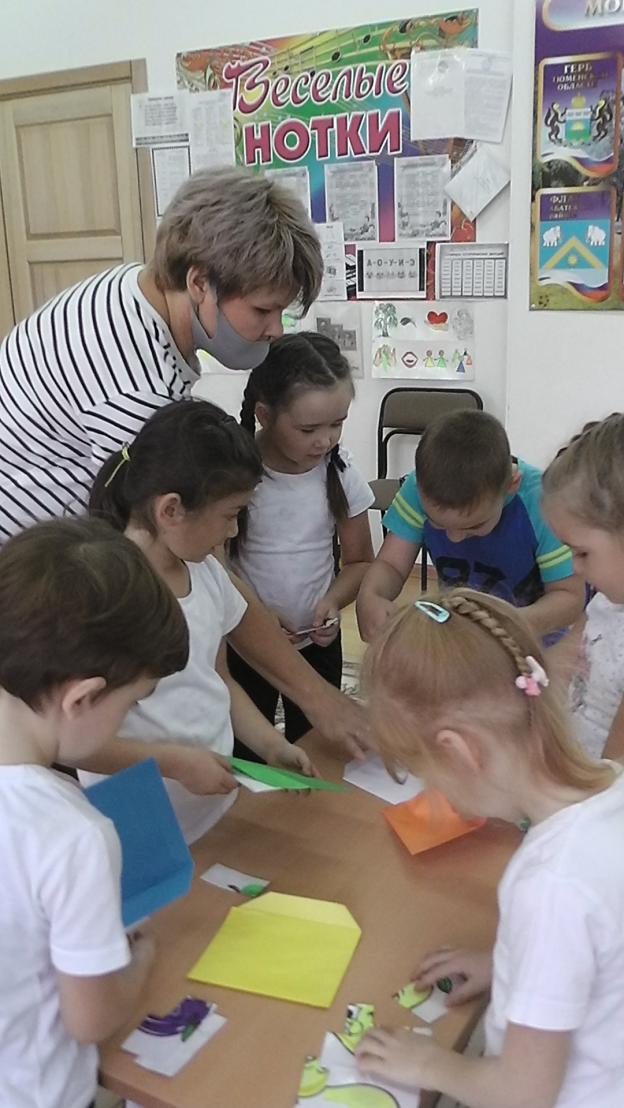 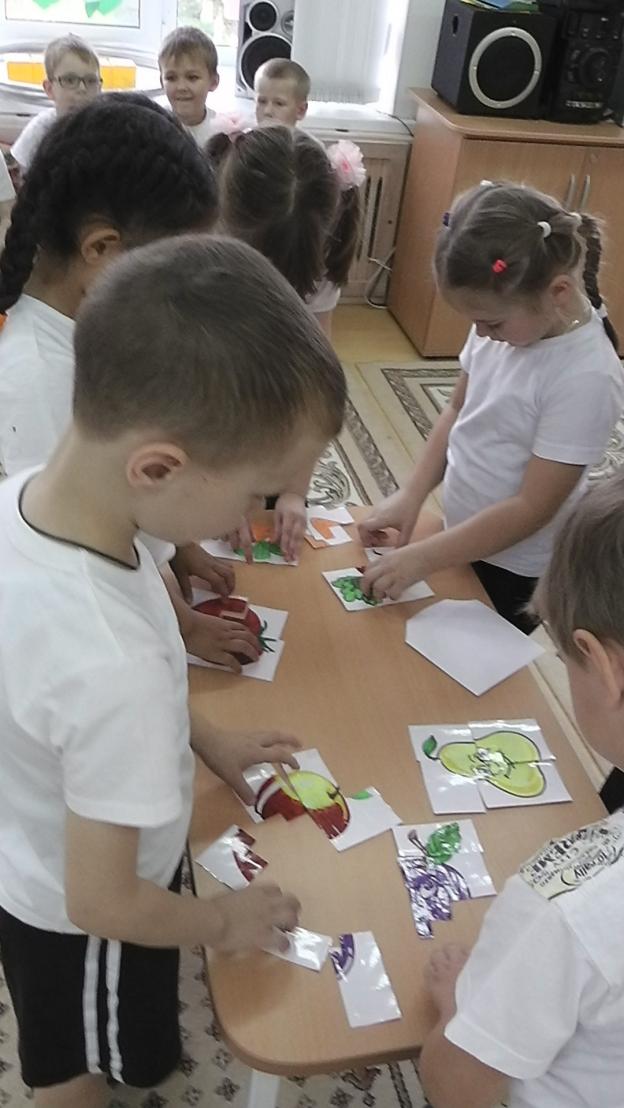 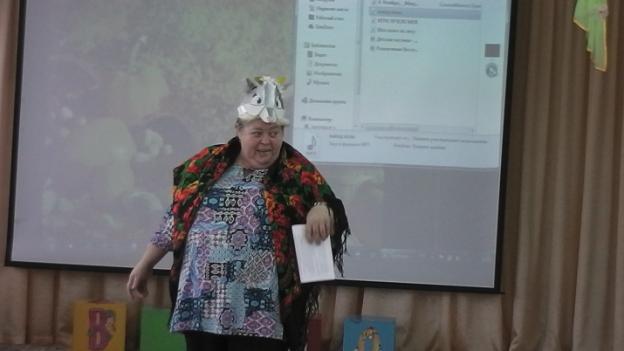 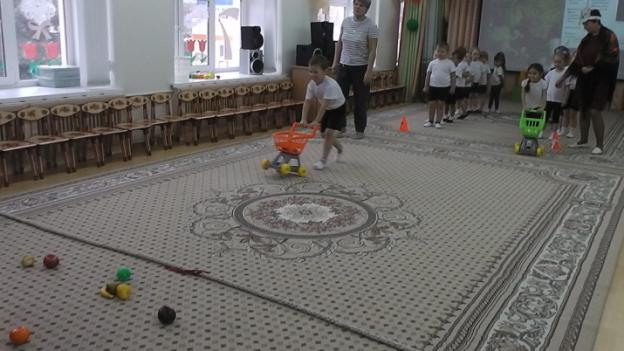 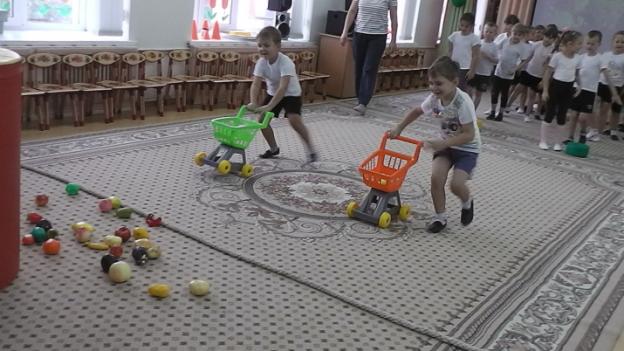 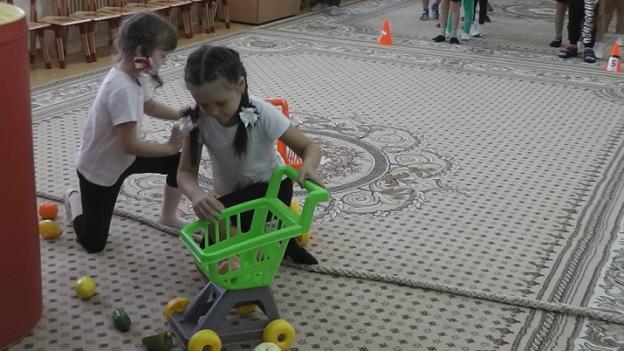 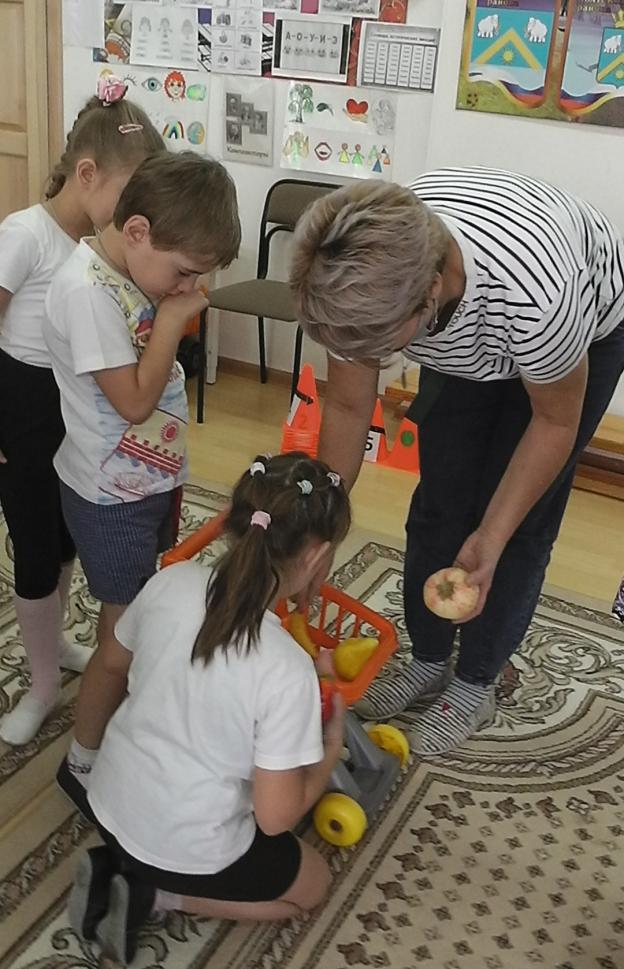 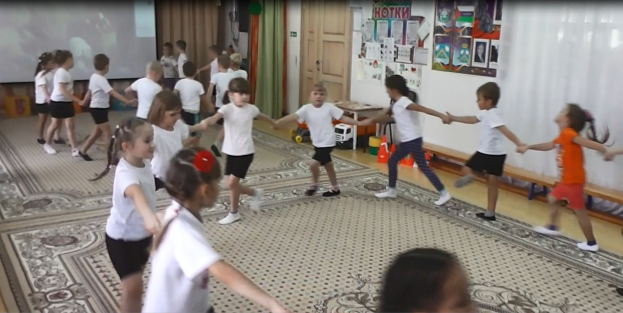 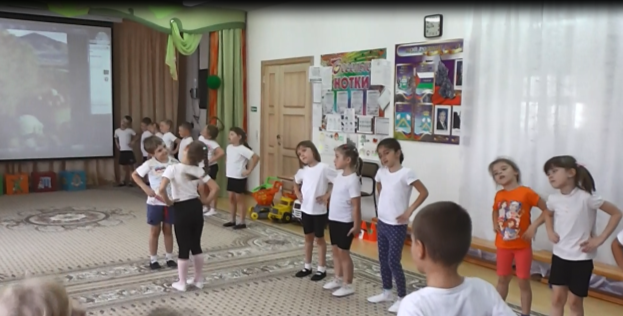 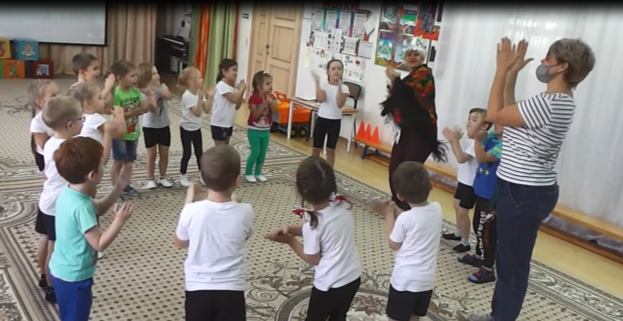 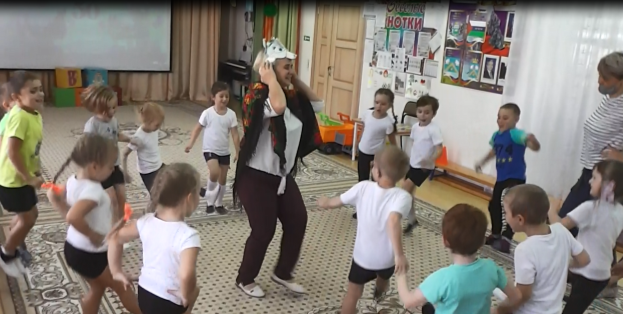 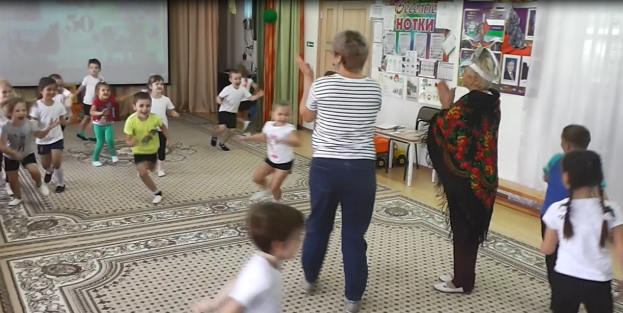 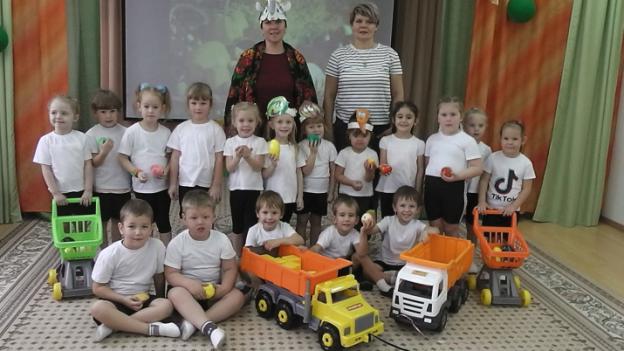 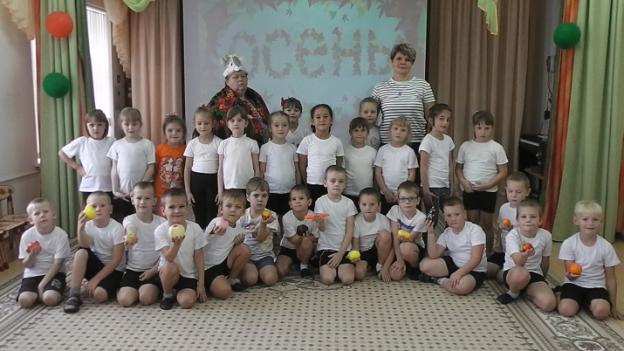 Инструктор по физической культуре - Жило О.Н.